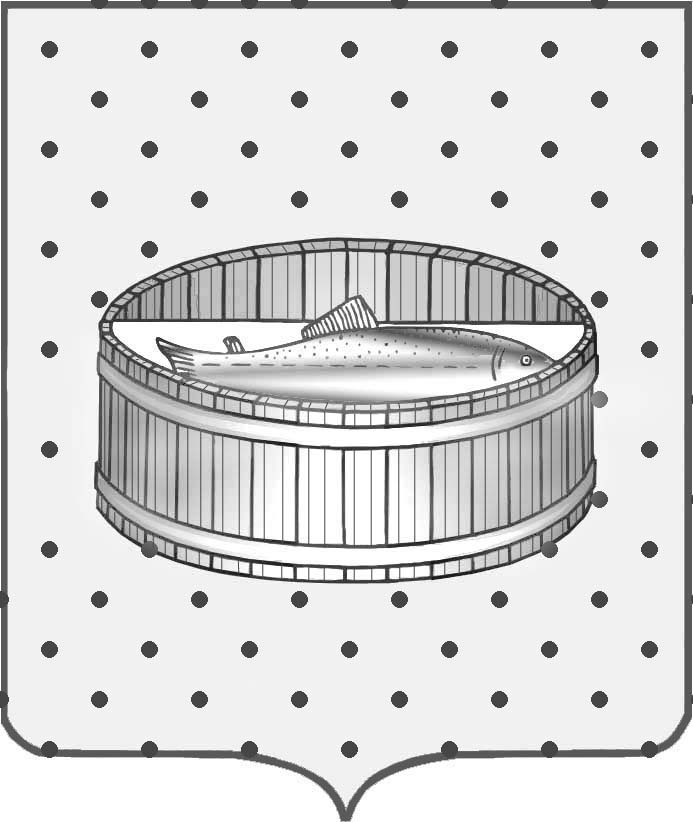 Ленинградская областьЛужский муниципальный районЛужское городское поселение П О С Т А Н О В Л Е Н И Еот  07  июня 2016 г.   №  23	               О награждении почетным знаком                «За заслуги перед городом Лугой»                и присуждении диплома                 «Общественное признание»	В соответствии с решением общественного совета  при главе Лужского городского поселения от 07.06.2016 г. «О награждении почетным знаком «За заслуги перед городом Лугой» и «О присуждении диплома «Общественное признание», для поощрения деятельности общественных и некоммерческих организаций Лужского городского поселения, придания общественной гласности достижений и опыта лучших представителей города, внесших значительный вклад в социальное, экономическое, культурное развитие, просветительскую деятельность Лужского городского поселения, постановляю:1. Утвердить число лауреатов для награждения:- почетный знак «За заслуги перед городом Лугой» - 1 единица; - диплом «Общественное признание» - 3 единицы.2. Общественному совету обеспечить подготовку и проведение ежегодного награждения Почетным знаком и Дипломом.3. Контроль за исполнением данного постановления оставляю за собой.Глава Лужского городского поселения                                                        В.Н. Степанов 